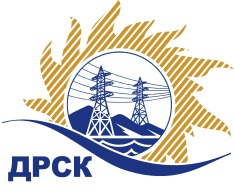 Акционерное Общество«Дальневосточная распределительная сетевая  компания»Протокол № 487/МТПиР-ВПзаседания закупочной комиссии по выбору победителя по открытому электронному запросу цен на право заключения договора на поставку: «АТС Т7» закупка 1222 раздел  2.2.2. ГКПЗ 2016 г.СПОСОБ И ПРЕДМЕТ ЗАКУПКИ: Открытый электронный запрос цен  на право заключения Договора на поставку:  «АТС Т»ПРИСУТСТВОВАЛИ: члены постоянно действующей Закупочной комиссии АО «ДРСК»  2-го уровня.ВОПРОСЫ, ВЫНОСИМЫЕ НА РАССМОТРЕНИЕ ЗАКУПОЧНОЙ КОМИССИИ: О  рассмотрении результатов оценки заявок Участников.О признании заявок соответствующими условиям Документации о закупкеОб итоговой ранжировке заявокО выборе победителя запроса цен.РЕШИЛИ:По вопросу № 1Признать объем полученной информации достаточным для принятия решения.Принять цены, полученные на процедуре вскрытия конвертов с заявками участников.По вопросу № 2 Признать заявки ООО "РАТЕЛ" (115035, Россия, г. Москва, наб. Космодамианская, д. 4/22, корп. Б, пом. VIII, ком. 2), ООО НПФ "ЛИТЕХ" (119435, Россия, г. Москва, ул. Пироговская М, д. 1, стр. 3)  соответствующими условиям Документации о закупке и принять их к дальнейшему рассмотрению.По вопросу 3  Утвердить итоговую ранжировку заявок:По вопросу 4Признать победителем закупки  1222  «АТС Т7» участника, занявшего первое место в итоговой ранжировке по степени предпочтительности для заказчика: ООО "РАТЕЛ" (115035, Россия, г. Москва, наб. Космодамианская, д. 4/22, корп. Б, пом. VIII, ком. 2) на условиях:  Цена: 1 863 337,56 руб. (цена без НДС: 1 579 099,63 руб.) Срок поставки: по спецификации 1- до 30.07.2016 г.  по спецификации 2 – до 30.06.2016 г.     Условия оплаты: В течение 30 календарных дней с момента поставки продукции на склад грузополучателя. Гарантийный срок: 18 месяцев с момента ввода  продукции в эксплуатацию.  Заявка  имеет правовой статус оферты и действует до 31 декабря 2016 г.        Исп. Ирдуганова И.Н.397-147irduganova-in@drsk.ru Благовещенск ЕИС № 31603557021 (МСП)« 06» мая  2016№Наименование участника и его адресЦена заявки на участие в запросе цен1ООО "РАТЕЛ" (115035, Россия, г. Москва, наб. Космодамианская, д. 4/22, корп. Б, пом. VIII, ком. 2)Заявка, подана 26.04.2016 в 20:20
Цена: 1 863 337,56 руб. (цена без НДС: 1 579 099,63 руб.)2ООО НПФ "ЛИТЕХ" (119435, Россия, г. Москва, ул. Пироговская М, д. 1, стр. 3)Заявка, подана 26.04.2016 в 18:49
Цена: 1 871 103,00 руб. (цена без НДС: 1 585 680,51 руб.)Место в предварительной ранжировкеНаименование участника и его адресЦена заявки на участие в запросе цен без учета НДС1 местоООО "РАТЕЛ" (115035, Россия, г. Москва, наб. Космодамианская, д. 4/22, корп. Б, пом. VIII, ком. 2)1 579 099,632 местоООО НПФ "ЛИТЕХ" (119435, Россия, г. Москва, ул. Пироговская М, д. 1, стр. 3) 1 585 680,51Ответственный секретарь Закупочной комиссии: Коврижкина Е.Ю. _____________________________